1.4	to consider possible new allocation to the amateur service on a secondary basis within the band 5 250-5 450 kHz in accordance with Resolution 649 (WRC-12);Resolution 649 (WRC-12): Possible allocation to the amateur service on a secondary basis at around 5 300 kHz1/1.4/1	Executive Summary[Text of the executive summary, not more than half a page of text][TBD]1/1.4/2	Background[Editor’s Note: A half page of text is recommended by the chapter rapporteur as the ideal outcome.][Pursuant to noting b of Resolution 649 (WRC-12), an allocation of an appropriate amount of spectrum, not necessarily contiguous, to the amateur service at around 5 300 kHz would be adequate to better satisfy its needs associated with use for providing communications in disaster situations and during relief operations.Recognizing that the band 5 250-5 450 kHz is used by stations in the fixed and mobile (except aeronautical mobile) services in many countries, a range of possible allocations to the amateur service may be proposed such that administrations might determine how much accommodation can be made to the amateur service.]Based on the recommendation of the 1978 CCIR Special Preparatory Meeting, WARC-79 accepted the principle that, like other high-frequency radio services, the amateur service should have access to a family of frequency bands such that communications can be maintained as propagation conditions change.The amateur radio service has access to allocations in the vicinity of 3 500 and 7 000 kHz; however, there are frequent occasions when ionospheric conditions render either or both of these allocations unsatisfactory for communications over the [desired distances] [Editor’s note: quantification of “desired distances” to be considered].Depending on the time of day, season and other propagation factors including the progress of the sunspot cycle, propagation conditions are often such that access to spectrum around 5 300 kHz is essential for operation of amateur stations.  [A number of administrations [Ed. Note: further quantify?]] have authorized, subject to the provisions of No. 4.4 of the Radio Regulations, operation by amateur radio licensees within the 5 250 – 5 450 kHz frequency range.[Ed. Note: Discussion of amateur service spectrum requirements to be inserted.]Therefore, to be equipped to provide communications at any time, including in times of emergency and disaster-relief, radio amateurs require access to frequencies in the vicinity of 5 300 kHz. Depending upon the results of studies as requested by Resolution 649 (WRC-12), several possible methods by which this might be accomplished are set out in Section 1/1.4/5.1/1.4/3	Summary of technical and operational studies, including a list of relevant ITU-R Recommendations and Reports[Editor’s Note: Studies undertaken in support of this Agenda item should identify the nature of the radio transmissions amateurs would typically make should the requested allocation be realized.  Other studies should demonstrate the ability of the amateur service to co-exist in the capacity of a secondary user with other services in the frequency range sought in the agenda item.  In particular, these studies should include an analysis of the occupancy by existing users of individual channels and frequency segments in the spectrum range referenced in the agenda item as a function of location and time-of-day.][Relevant ITU Recommendations would include …  –	Recommendation ITU-R F.240-7 Signal-to-interference protection ratios for various classes of emission in the fixed service below about 30 MHz–	Recommendation ITU-R F.339-7 Bandwidths, signal-to-noise ratios and fading allowances in complete systems–	Recommendation ITU-R M.1677-1 International Morse code–	Recommendation ITU-R M.1732-1 Characteristics of systems operating in the amateur and amateur-satellite services for use in sharing studies–	Recommendation ITU-R F.1761 Characteristics of HF fixed radiocommunication systems–	Recommendation ITU-R F.1762 Characteristics of enhanced applications for high frequency (HF) radiocommunication systems–	Recommendation ITU-R F.1821 Characteristics of advanced digital high frequency (HF) radiocommunication systems–	Recommendation ITU-R.SM.1541-4 Unwanted emissions in the out-of-band domain–	Report ITU-R M.[HF-SO]–	Report ITU-R М.[5 MHZ CHAR] –	Report ITU-R М.[5 MHZ compat] ]1/1.4/4	Analysis of the results of studies[TBD]1/1.4/5	Methods to satisfy the agenda item[TBD][Editor’s Note: Methods to satisfy the agenda item should be developed and refined pursuant to studies identifying the required protection criteria of the existing users vis-à-vis the proposed secondary allocation.  These methods may include a single contiguous secondary allocation or a few smaller allocations within the frequency range of 5 250 to 5 450 kHz.]1/1.4/6	Regulatory and procedural considerations[Editor’s Note: For reference, the applicable portion of the Table of Frequency Allocations, including the modifications made at WRC-12, is provided below.  5 060-5 680 kHz5.111	The carrier frequencies 2 182 kHz, 3 023 kHz, 5 680 kHz, 8 364 kHz and the frequencies 121.5 MHz, 156.525 MHz, 156.8 MHz and 243 MHz may also be used, in accordance with the procedures in force for terrestrial radiocommunication services, for search and rescue operations concerning manned space vehicles. The conditions for the use of the frequencies are prescribed in Article 31.		The same applies to the frequencies 10 003 kHz, 14 993 kHz and 19 993 kHz, but in each of these cases emissions must be confined in a band of  3 kHz about the frequency.     (WRC-07)5.115	The carrier (reference) frequencies 3 023 kHz and 5 680 kHz may also be used, in accordance with Article 31, by stations of the maritime mobile service engaged in coordinated search and rescue operations.  (WRC-07)5.132A	Stations in the radiolocation service shall not cause harmful interference to, or claim protection from, stations operating in the fixed or mobile services. Applications of the radiolocation service are limited to oceanographic radars operating in accordance with Resolution 612 (Rev.WRC-12). (WRC-12)5.133	Different category of service:  in Armenia, Azerbaijan, Belarus, the Russian Federation, Georgia, Kazakhstan, Latvia, Lithuania, Moldova, Uzbekistan, Kyrgyzstan, Tajikistan, Turkmenistan and Ukraine, the allocation of the band 5 130-5 250 kHz to the mobile, except aeronautical mobile, service is on a primary basis (see No. 5.33). (WRC-12)5.133A	Alternative allocation: in , , , ,  and , the frequency bands 5 250-5 275 kHz and 26 200-26 350 kHz are allocated to the fixed and mobile, except aeronautical mobile, services on a primary basis. (WRC-12)_____________Radiocommunication Study Groups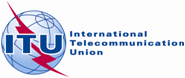 Source:	Document 5A/TEMP/65Annex 4 toDocument 5A/198-ESource:	Document 5A/TEMP/6520 November 2012Source:	Document 5A/TEMP/65English onlyAnnex 4 to Working Party 5A Chairman’s ReportAnnex 4 to Working Party 5A Chairman’s Reportworking document towardS THE DRAFT CPM text
for WRC-15 Agenda item 1.4working document towardS THE DRAFT CPM text
for WRC-15 Agenda item 1.4Allocation to servicesAllocation to servicesAllocation to servicesRegion 1Region 2Region 3. . .. . .. . .5 060-5 250	FIXED				Mobile except aeronautical mobile				5.1335 060-5 250	FIXED				Mobile except aeronautical mobile				5.1335 060-5 250	FIXED				Mobile except aeronautical mobile				5.1335 250-5 275FIXED except aeronautical mobileRadiolocation   5.132A 5.133A5 250-5 275FIXEDMOBILE except aeronautical mobileRADIOLOCATION  5.132A5 250-5 275FIXED except aeronautical mobileRadiolocation  5.132A5 275-5 450	FIXED                                                            MOBILE except aeronautical mobile5 275-5 450	FIXED                                                            MOBILE except aeronautical mobile5 275-5 450	FIXED                                                            MOBILE except aeronautical mobile5 450-5 480FIXEDAERONAUTICAL  (OR)LAND 5 450-5 480AERONAUTICAL MOBILE (R)5 450-5 480FIXEDAERONAUTICAL  (OR)LAND 5 480-5 680	AERONAUTICAL  (R)				5.111  5.1155 480-5 680	AERONAUTICAL  (R)				5.111  5.1155 480-5 680	AERONAUTICAL  (R)				5.111  5.115. . .. . .. . .